Зафиксируем на плоскости треугольник АВС.1. Обозначим через SL, SM, SK площади треугольников, вершинами которых являются, соответственно, основания биссектрис, медиан и точки касания вписанной окружности данного треугольника АВС. Доказать, что SK  SL  SM.2. Для точки Х, находящейся внутри треугольника АВС, рассмотрим треугольник ТХ, вершинами которого являются точки пересечения прямых АХ, ВХ, СХ с прямыми ВС, АС, АВ соответственно.2.1. Найдите положение точки Х, для которого площадь треугольника ТХ будет наибольшей.2.2. Предложите эффективный критерий сравнения между собой площадей треугольников ТХ для разных положений точки Х.2.3. Найдите положения точки Х, для которых периметр треугольника ТХ является наименьшим и набольшим.2.4. Предложите эффективный критерий сравнения между собой периметров треугольников ТХ для различных положений точки Х. 2.5. Предложите и решите аналогичные задачи для экстремальных значений других параметров (например, радиуса вписанной окружности, длины наибольшей высоты) треугольников ТХ.3. Для точки Y, находящейся внутри окружности , описанной около треугольника ABC, рассмотрим треугольник Y, вершинами которого являются точки пересечения прямых AY, BY, CY с окружностью . Предложите и решите аналогичные задачи для треугольников Y  для различных положений точки Y.4. Предложите и решите аналогичные задачи для выпуклых многоугольников.5. Для точки Z, находящейся внутри окружности , описанной около треугольника ABC, рассмотрим треугольник FZ, вершинами которого являются ортогональные проекции точки Z на прямые BC, AC, AB. Предложите и решите аналогичные задачи для треугольников FZ для различных положений точки Z.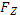 6. Предложите свои конфигурации в этой задаче и изучите их.